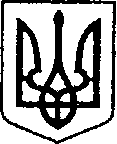 УКРАЇНАЧЕРНІГІВСЬКА ОБЛАСТЬН І Ж И Н С Ь К А    М І С Ь К А    Р А Д А41 сесія VII скликанняР І Ш Е Н Н Явід  08 серпня 2018 р.	                   м. Ніжин	                    № 5-41/2018Про внесення змін до додатку 35 «Міська цільова Програма «Сприяння створенню та забезпечення функціонування об’єднань співвласників багатоквартирних будинків у 
м. Ніжині на 2018 рік», затвердженого рішенням Ніжинської міської ради від 
21 грудня 2017 р. №5-34/2017«Про затвердження бюджетних програм місцевого значення на 2018 рік»Відповідно до статей 25, 26, 42, 46, 59, 73 Закону України «Про місцеве самоврядування в Україні», статті 91 Бюджетного кодексу України, Регламенту Ніжинської міської ради Чернігівської області, затвердженого рішенням Ніжинської міської ради Чернігівської області від 24 листопада 
2015 року №1-2/2015 (із змінами), міська рада вирішила:1.Внести зміни до додатку 35 «Міська цільова Програма «Сприяння створенню та забезпечення функціонування об’єднань співвласників багатоквартирних будинків у м. Ніжині на 2018 рік», затвердженогорішенням Ніжинської міської ради від 21 грудня 2017 р. №5-34/2017 «Про затвердження бюджетних програм місцевого значення на 2018 рік», виклавшийогов редакції, що додається.2. Начальнику управління житлово-комунального господарства та будівництва Кушніренку А.М. забезпечити оприлюднення даного рішення на офіційному сайті Ніжинської міської ради протягом п’яти робочих днів з дня його прийняття3. Організацію виконання даного рішення покласти на першого заступника міського голови з питань діяльності виконавчих органів ради Олійника Г.М. 4. Контроль за виконанням даного рішення покласти на постійну комісію міської ради з питань соціально-економічного розвитку міста, підприємницької діяльності, дерегуляції, фінансів та бюджету (голова комісії Мамедов В.Х.).Міський голова						           А.В. ЛінникДодаток до рішення Ніжинської міської ради від 08.08.2018 року № 5-41/2018Міська цільова Програма «Сприяння створенню та забезпечення функціонування об’єднань співвласників багатоквартирних будинків у 
м. Ніжині на 2018 рік»1.Паспорт міської програми «Програма сприяння створенню та забезпечення функціонування об'єднань співвласників багатоквартирних будинків та житлово-будівельних кооперативів у м. Ніжині на 2018 рік»2. Проблеми, на розв’язання якої спрямована ПрограмаЗбільшується кількість старого та аварійного житлового фонду, його матеріально- технічна база вкрай зношена, обладнання застаріле та енергоємне. Внаслідок цього спостерігається низька якість надання житлово-комунальних послуг. Відсутність реальної можливості у населення здійснювати контроль за розподілом і використанням коштів, які вони сплачують за житлово-комунальні послуги, та низька поінформованість щодо захисту своїх прав за неповне і неякісне забезпечення цими послугами сприяють зростанню соціальної напруги серед мешканців міста.Проблеми у сфері житлово-комунального господарства необхідно вирішувати шляхом проведенням структурних реформ, які дадуть змогу створити нову економічну модель експлуатації та розвитку житлового господарства, забезпечити його надійне і високоякісне обслуговування з врахуванням інтересів мешканців.Створення ОСББ та ЖБК- ефективного власника будинку - це шлях, яким пішли у свій час більшість східноєвропейських країн.	Основні проблеми, що стримують розвиток та ефективну діяльність об'єднань співвласників:- боязнь взяття будинків на власне обслуговування через зношеність та застарілість житлового фонду. - ускладнена та фінансово-затратна процедура передачі у спільну сумісну власність об'єднання прибудинкової земельної ділянки;- відсутність (або наявність неповного комплекту) технічної документації на будинок;- відсутність центрів професійної підготовки для керівників існуючих ОСББ, ЖБК та ініціативних груп; - труднощі в організації роботи об'єднання після взяття на свій баланс будинку, при переукладанні угод на комунальні послуги;- брак інформаційно-роз'яснювальної реклами для мешканців міста.3.Мета ПрограмиМетою Програми є забезпечення умов створення і сталого, ефективного функціонування ОСББ та ЖБК а також підвищення ефективності управління житловим фондом шляхом формування конкурентного середовища на ринку комунальних послуг.Реалізація Програми передбачає виконання таких завдань:Комплексна інформаційно-консультаційна підтримка ОСББ та ЖБК.Допомога ОСББ та ЖБК при їх створенні.Поглиблення демонополізації житлово-комунального господарства, створення конкурентного середовища на ринку житлово-комунальних послуг, сприяння створенню системи управителів на ринку житлових послуг.Забезпечення вдосконалення системи управління житловим фондом ОСББ та ЖБК. Допомога об'єднанням у визначенні технічного стану будинків.Можлива фінансова підтримка ОСББ та ЖБК – переможців конкурсного відбору проектів об'єднань співвласників багатоквартирних будинків 
м. Ніжина для участі в грантових програмах  на умовах спів фінансування. Забезпечення прозорості і відкритості при наданні фінансової допомоги 
з міського бюджету.Підвищення кваліфікації працівників виконавчих органів міської ради 
у галузі впровадження нових форм управління житловим фондом.Сприяння залученню коштів Державного бюджету України, інвестицій та кредитів міжнародних фінансових організацій та ресурсів.4.Обгрунтування шляхів і засобів розв’язання проблеми,обсягів та джерел, фінансування, строки виконання ПрограмиАктивно провадити інформаційно-роз'яснювальну роботу серед громадян щодо переваг створення і діяльності ОСББ та ЖБК :надавати допомогу ініціативним мешканцям будинків на стадії створення ОСББ та ЖБК.забезпечити відшкодування пільг та субсидій для ОСББта ЖБК .виділяти кошти на ремонт будинків ОСББ та ЖБК на умовах спів фінансування в розмірі не більше 70% від  кошторисного розрахунку та забезпечити прозорий механізм їх використання.співпрацювати з міжнародними фінансовими установами та донорськими організаціями з метою залучення коштів для розвитку ОСББ міста.організовувати та фінансувати (співфінансувати) питання надання безкоштовної методичної допомоги та навчання керівникам об'єднань.сприяти впровадженню розвитку ринку управляючих компаній та надавачів послуг, готувати професійні кадри інституту управителів будинківНаправити на фінансування Програми кошти місцевого бюджету в межах бюджетних призначень на 2018 р., державні кошти, а також інші надходження від юридичних та фізичних осіб, незалежно від форми власності.Оплата кредиторської заборгованості за виконані роботи та надані послуги в попередньому році.5.Організація управління та контроль за ходом реалізації ПрограмиОрганізація виконання Програми, аналіз та контроль за використанням коштів здійснюється головним розпорядником коштів-Управління житлово комунального господарства та будівництва Ніжинської міської ради.Учасники (співвиконавці Програми) звітують про виконання заходів Програми  Управлінню житлово комунального господарства та будівництва щомісячно,до 5-го числа місяця, наступного за звітним.Управління житлово комунального господарства та будівництва щоквартально, до 6-го числа місяця, наступного за звітним кварталом, надає інформацію про стан виконання Програми фінансовому управлінню міської ради та звітує про виконання Програми на сесії міської ради за підсумками року.ПОЯСНЮВАЛЬНА ЗАПИСКАдо проекту рішення міської ради «Про внесення змін до додатку 35 «Міська цільова Програма «Сприяння створенню та забезпечення функціонування об’єднань співвласників багатоквартирних будинків у м. Ніжині на 2018 рік», затвердженогорішенням Ніжинськоїміської ради від 21 грудня 2017 р. 
№5-34/2017«Про затвердження бюджетних програм місцевого значення на 2018 рік»1. Обґрунтування необхідності прийняття акта.Внесення змін до  програми необхідні для здійснення співфінансування робіт по капітальному ремонту житлового фонду, що не належить до комунальної власності міста а знаходиться на утриманні не тільки ОСББ а й ЖБК. 2.Загальна характеристика і основні положення проекту.Проект складається з законодавчого обґрунтування та 4 розділів.Обґрунтування містить посилання на статі 26, 42, 59, 61,73 Закону України  «Про місцеве самоврядування в Україні», статті 12 Регламенту Ніжинської міської ради Чернігівської області, затвердженого рішенням Ніжинської міської ради Чернігівської області  від 24 листопада 2015 року №1-2/2015 (із змінами), статті 91 Бюджетного кодексу України, згідно яких рішення набуває сили.Розділ 1 дозволяє внести зміни в додаток 35 «Міська цільова Програма «Сприяння створенню та забезпечення функціонування об’єднань співвласників багатоквартирних будинків у м. Ніжині на 2018 рік», затвердженогорішенням Ніжинськоїміської ради від 21 грудня 2017 р. 
№5-34/2017«Про затвердження бюджетних програм місцевого значення на 2018 рік»Розділ 2 визначає термін оприлюднення даного рішення на офіційному сайті Ніжинської міської ради.Розділ 3 визначає організацію роботи по виконанню рішення Розділ 4 визначає на кого покладено контроль за виконання рішення.3. Стан нормативно-правової бази у даній сфері правового регулювання.Запропонований проект рішення, являється базовим документом у даній сфері правового регулювання.4. Фінансово економічне обґрунтування.За рахунок місцевого бюджету передбачаються кошти для співфінансування робіт по капітальному ремонту житлового фонду ОСББ та ЖБК.5. Прогноз соціально-економічних та інших наслідків прийняття акту.Прийняття даного рішення дозволить використовувати кошти місцевого бюджету на виконання робітпо капітальному ремонту житлового фонду ОСББ та ЖБК.6. Перелік зацікавлених в отриманні даного мешканці міста.7.Інформація, яку містить проект рішення «Про внесення змін до додатку 35 «Міська цільова Програма «Сприяння створенню та забезпечення функціонування об’єднань співвласників багатоквартирних будинків у 
м. Ніжині на 2018 рік», затвердженогорішенням Ніжинськоїміської ради від 21 грудня 2017 р. №5-34/2017 «Про затвердження бюджетних програм місцевого значення на 2018 рік», не відноситься до конфіденційної, та підлягає оприлюдненню.Начальник УЖКГ та будівництва                                          А.М.Кушніренко1Ініціатор розроблення ПрограмиУправління житлово-комунального господарства та будівництва Ніжинської міської ради2Дата, номер і назва розпорядчого документа органу виконавчої влади про розроблення ПрограмиЗакони України "Про об'єднання співвласників багатоквартирного будинку", "Про особливості здійснення права власності у багатоквартирному будинку", постанови Кабінету Міністрів України від 11.10.2002 № 1521 "Про реалізацію Закону України "Про об'єднання співвласників багатоквартирного будинку".3Розробник ПрограмиУправління житлово-комунального господарства та будівництва Ніжинської міської ради4Співрозробники ПрограмиГолови ОСББ та ЖБК5Замовник (відповідальний виконавець    Програми)Управління житлово-комунального господарства та будівництва6Учасники (співвиконавці Програми)Відбір   виконавців   заходів    програми    здійснюється відповідно  до  Закону  України  «Про  публічні закупівлі»7Термін реалізації Програми2018р.8Перелік місцевих бюджетів, які беруть участь у виконанні Програми (для комплексних програм)Міський бюджет міста Ніжина9Загальний обсяг фінансових ресурсів, необхідних для реалізації Програми, всього, утому числі:500 000,00 грн.9.1кошти бюджету м. Ніжин не більше 70%9.2Кошти інших джерел